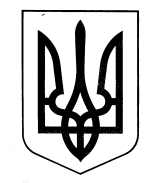 МІНІСТЕРСТВОЗАКОРДОННИХ СПРАВУКРАЇНИМихайлівська площа, 1м. Київ, 01018, УкраїнаMINISTRYOF FOREIGN AFFAIRSOF UKRAINEKyiv, 01018, Teл.: (044) 238 17 48; факс: (044) 238 18 88E-mail: zsmfa@mfa.gov.uaWeb: http://www.mfa.gov.uaКод ЄДРПОУ 00026620У зв’язку з численними зверненнями до МЗС України від керівництва та студентів ВНЗ України щодо можливої участі у міжнародних олімпіадах з математики, хімії та зі статистики у період з 6 по 12 серпня ц.р. у м. Тегерані (Іран) та за результатами опрацювання питання щодо вимог до участі у зазначених вище заходах, повідомляємо про таке.За інформацією Центру наукових студентських олімпіад Ірану, іноземні студенти третього та четвертого курсів за спеціальністю теоретична/прикладна математика, хімія, статистика або у суміжних галузях можуть взяти участь у відповідних тестуваннях за умови, якщо вони офіційно рекомендовані відповідними державними установами своєї країни. Від однієї іноземної країни направляється одна команда у складі п'яти кращих студентів та одного лідера команди.Центр наукових студентських олімпіад Ірану забезпечує харчування, проживання, а також місцеві транспортні витрати. Решта витрат покривається командами іноземних учасників самостійно. Для отримання додаткової інформації щодо порядку проведення тестування та реєстрації, команди мають безпосередньо звертатися до штабу 21-ої наукової олімпіади студентів вищих навчальних закладів за наступною адресою: No. 204 Karim Khan Zand Avenue, Tehran, IRAN. Tel:  (+98) (21) 88923798; Fax: (+98) (21) 88922244; вебсайт: http://olympiad.Sanjesh.org; e-mail: olympiad@sanjesh.org.Принагідно інформуємо, що представники української команди повинні завчасно отримати в Посольстві Ісламської Республіки Іран в Україні в’їзну візу до Ірану. Просимо довести зазначену інформацію до відома університетів та навчальних закладів.У додатку надсилаємо реєстраційну форму, програму олімпіад, графіки тестів з окремих дисциплін. Додаток: згадане, на 9  арк. та в електронному вигляді.Заступник  Директора Департаменту країн Азіатсько-Тихоокеанського регіону                                         А.І.МулярчукЮ.Ющенко, 238-17-1709.06.2016 р. № 640/До №640/14-830-1305 від 10.05.2016 р.Міністерство освіти і науки УкраїниЩодо міжнароднох студентських олімпіад в Ірані